Publicado en Madrid el 28/11/2018 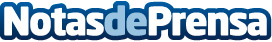 Seguropatinete.com remarca la necesidad de un seguro para circular8 de cada 10 propietarios de un patinete eléctrico contrataría un seguro para circular. Una encuesta realizada por seguropatinete.com revela el interés de los propietarios de patinetes eléctricos por contratar un seguro para circular por la ciudad. El 55% no aprueba que la contratación de un seguro tenga carácter obligatorio;  el 70% elegiría Internet como canal para contratar el seguro y estarían dispuestos a pagar 28,2 euros al año por un seguro a terceros o 56,9 euros al año por uno a todo riesgoDatos de contacto:Juan GarcíaNota de prensa publicada en: https://www.notasdeprensa.es/seguropatinete-com-remarca-la-necesidad-de-un Categorias: Nacional Viaje E-Commerce Seguros http://www.notasdeprensa.es